William Cox is a Managing Director of the Public Finance group at Kroll Bond Rating Agency, Inc. Bill brings over 20 years of experience in credit ratings. Most recently, he was a founder of DSA Capital, LLC - a provider of consulting services and investment capital for private companies, government agencies, private equity platforms, and philanthropies working to improve K-12 public education in the United States. Previously, Cox was an Executive Managing Director of Strategic Operations for Standard & Poor’s, where he led teams that built four new global shared service functions for the rating agency including market development, quantitative analytics, project management, and data operations. Prior to that, he was Managing Director of School Evaluation Services after managing the Public Finance Surveillance Group and directing the Infrastructure Finance group. Bill began his career as an Analyst-Director for S&P, where he worked on Public Finance ratings. Cox holds a BA in History with a minor in Economics from the University of Pennsylvania and an MBA in Business Administration from New York University.Bill is on the Board of Directors of Young Audiences which is the nation’s largest arts-in-education learning network, as well as the Columbia University, Teachers College – School Partnership Committee, which advises the Teachers College in its support to schools in Harlem.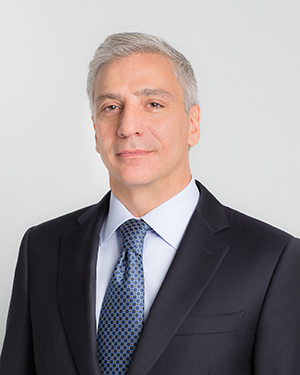 